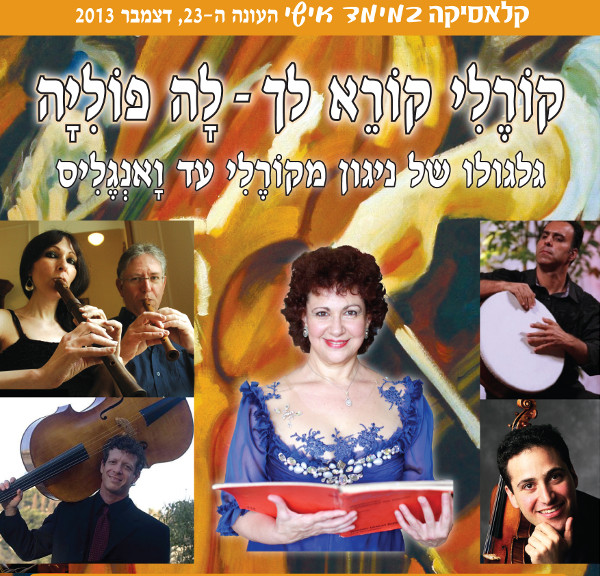 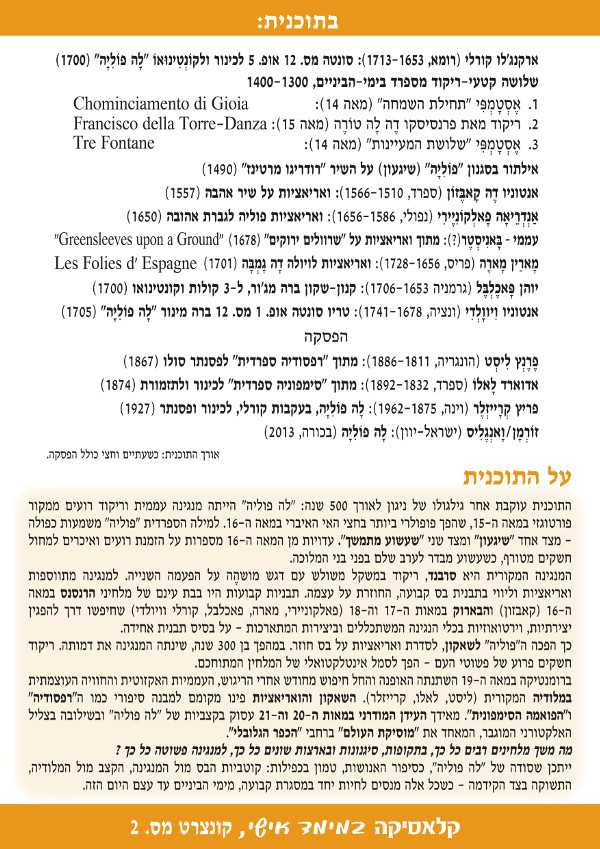 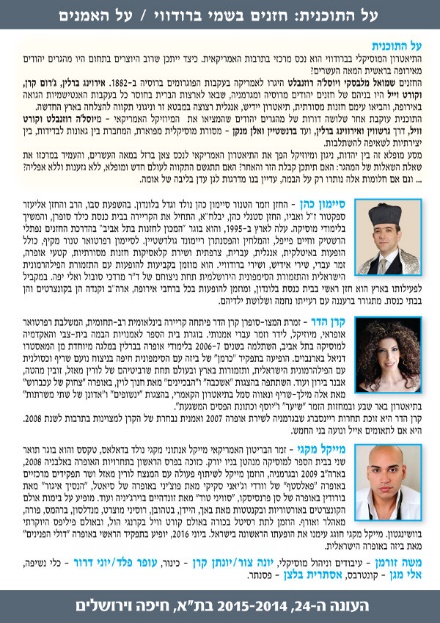 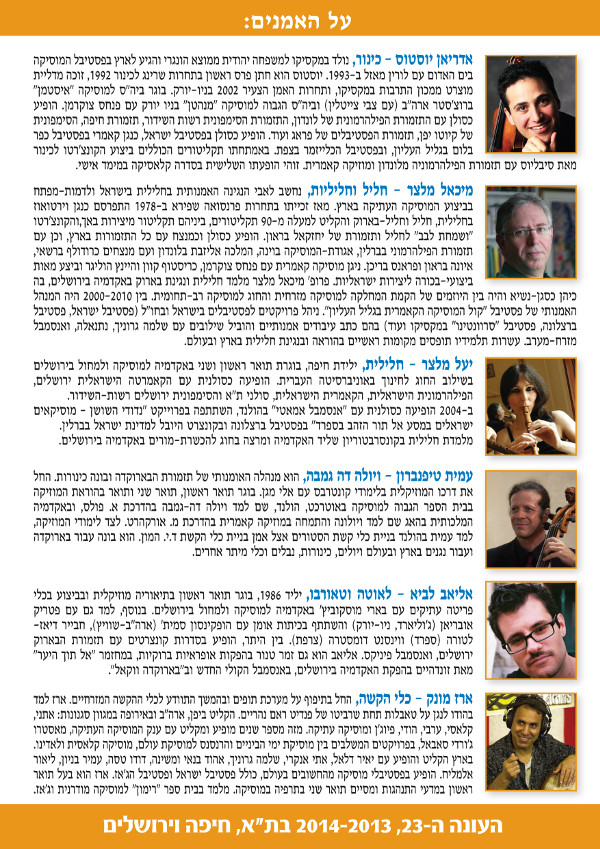 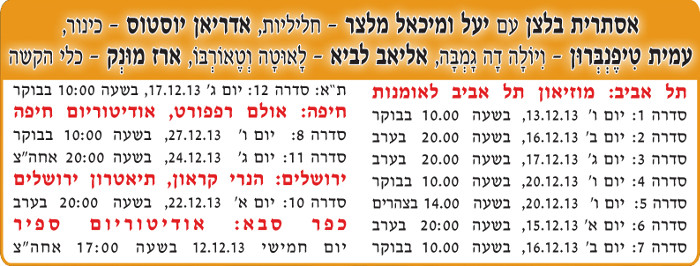 ביקורותלה פוליה - שיגעון של קונצרט אסתרית בלצן הקתדרה למוסיקה, מוסיקה במימד אישיד"ר אסתרית בלצן-לה פוליה-מוזיאון תאקונצרט הבנוי לתלפיות כחוויה דתית! 
איני זוכרת מעודי ריגוש כזה סביב אירוע מוזיקאלי: הנושא! הנגנים! הכלים! הביצועים! הטקסט הנפלא שהפך את לה פוליה לסיפור האנושות . מכלול עשיר שגרם לקהל לעמוד כגוש סוחף ולהריע: תודה!!!
נכתב על ידי שרה שפיר, הבמה